День открытых дверей в управляющей организации АО «СЭУ Трансинжстрой»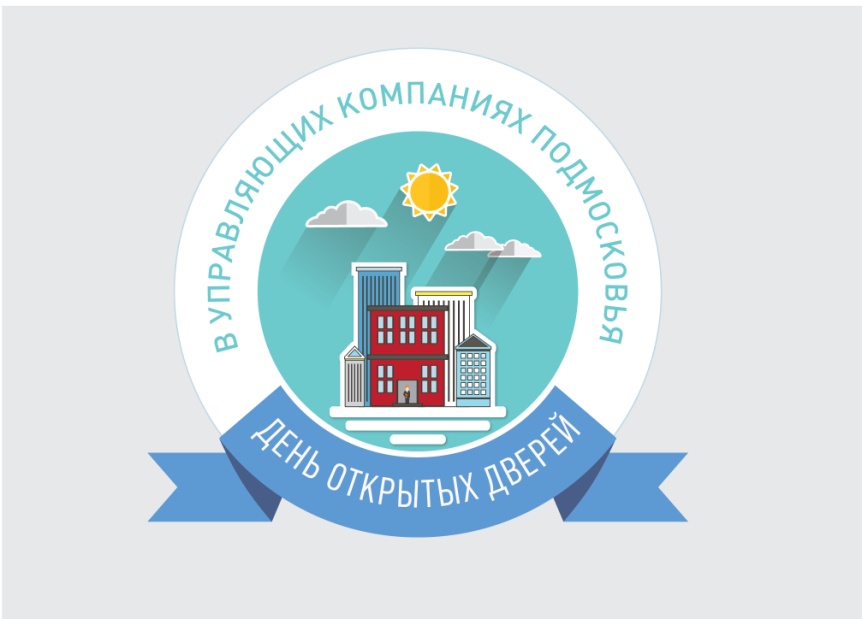 24 июня 2017г. с 10ч. 00 мин. до 15 ч. 00 мин.Прием проводили: Директор – Мартынова Л.А.Заместитель директора – Лашевцев Д.А.День открытых дверей в АО «СЭУ Трансинжстрой» посетили жители многоквартирных  домов в количестве 16 человек.Основная часть вопросов жителей касалась заключения договоров на техническое обслуживание внутриквартирного газового оборудования, благоустройства мест общего пользования, а так же зоны ответственности управляющей организации по уборке придомовой территории.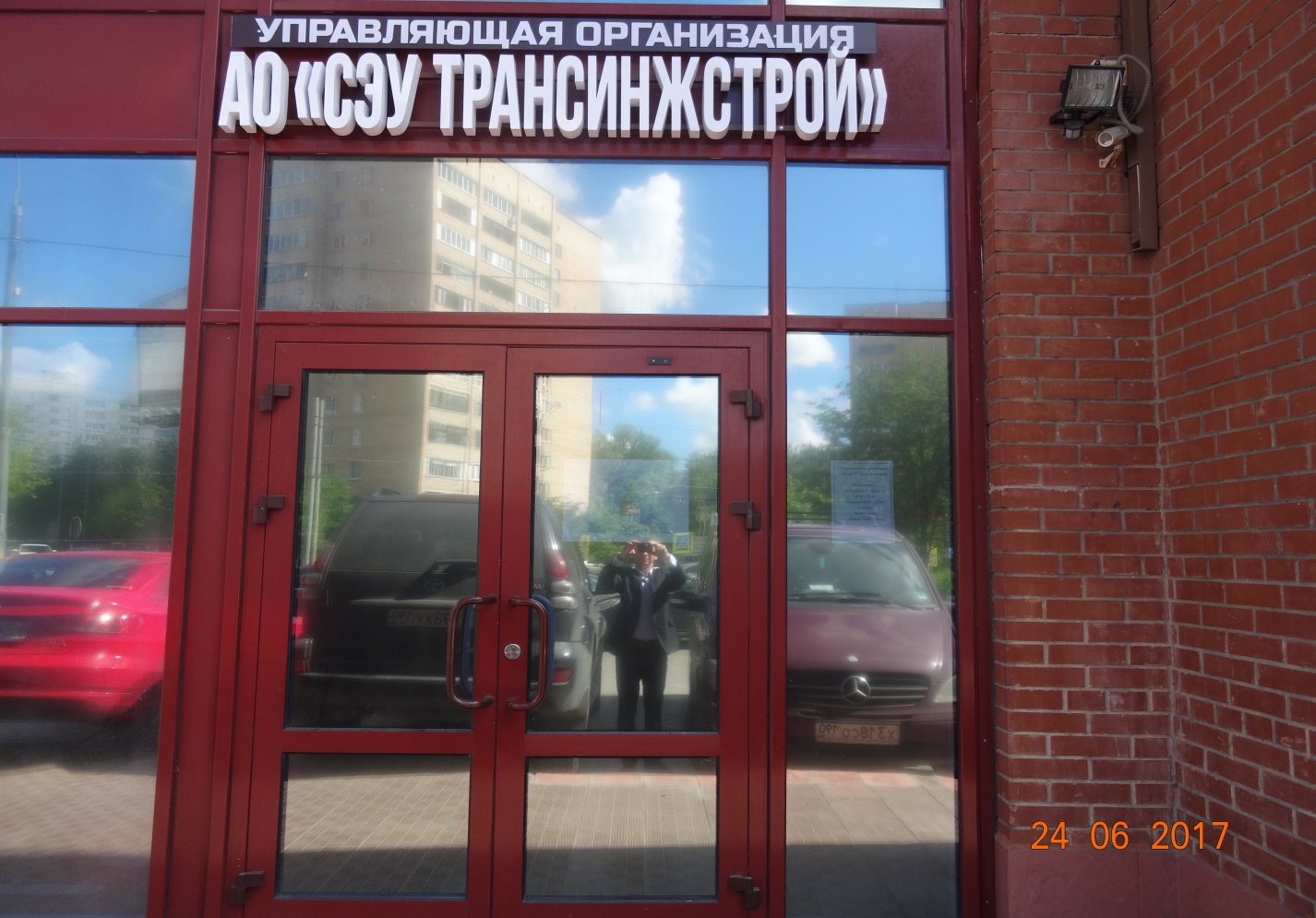 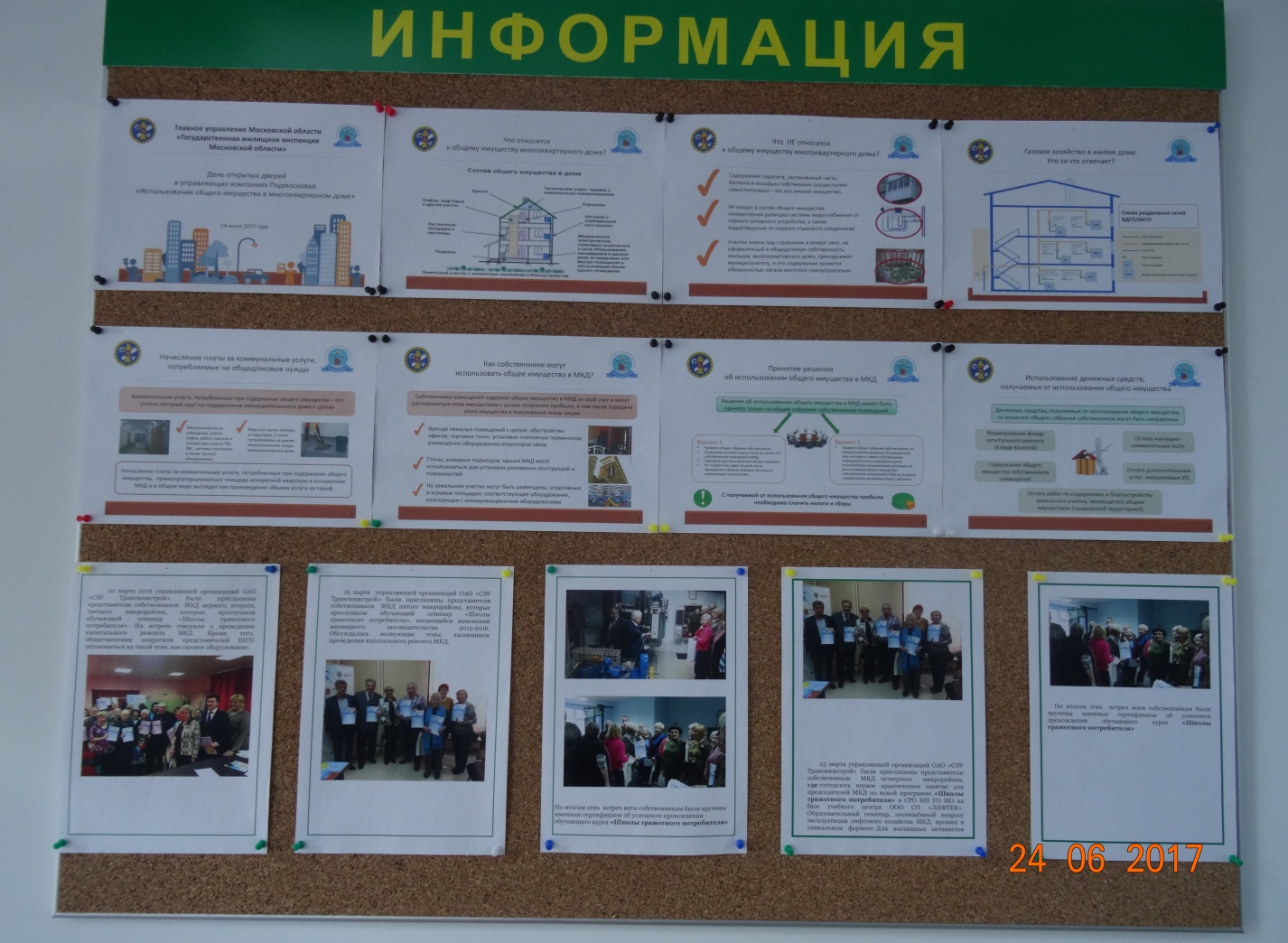 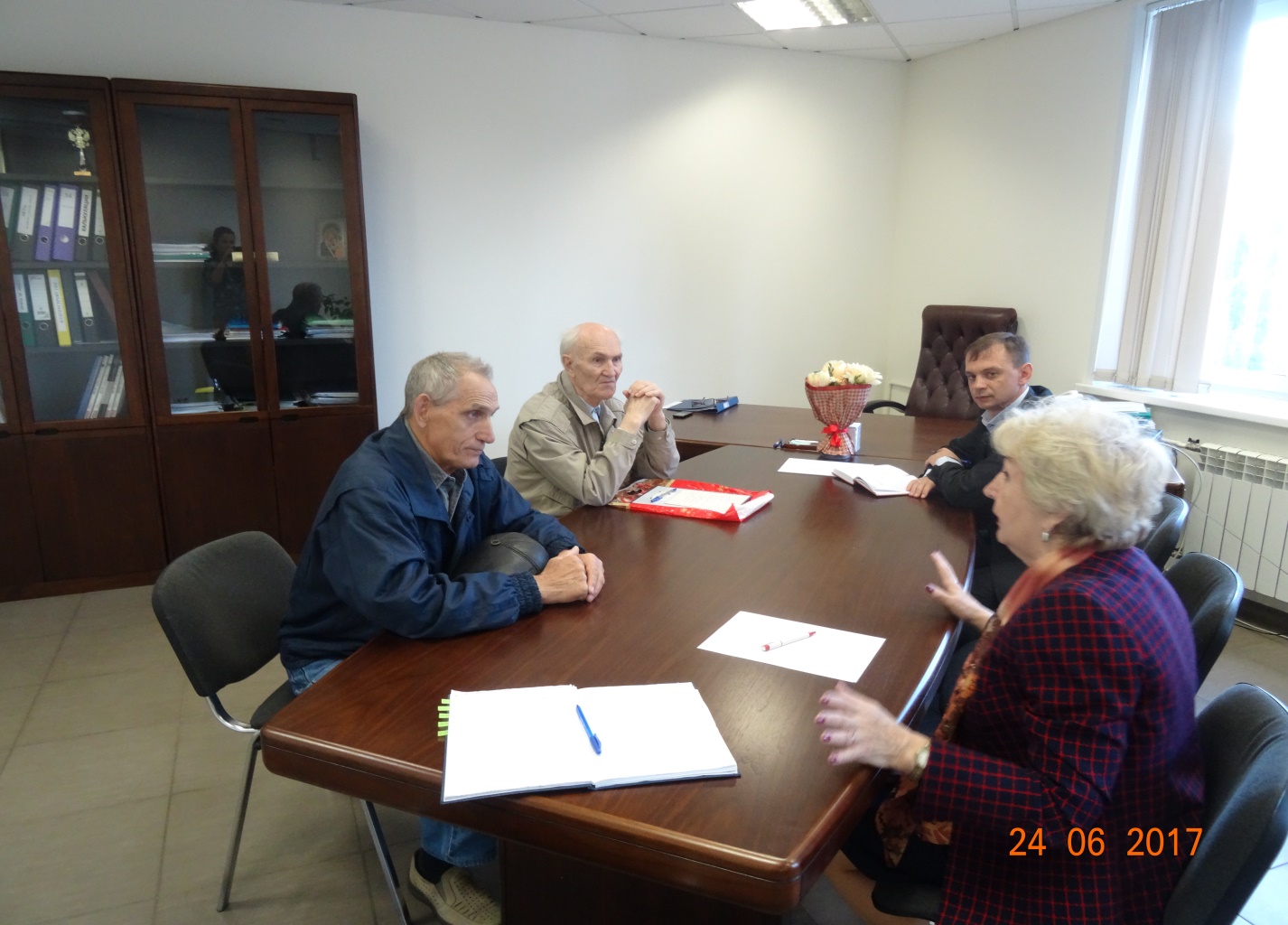 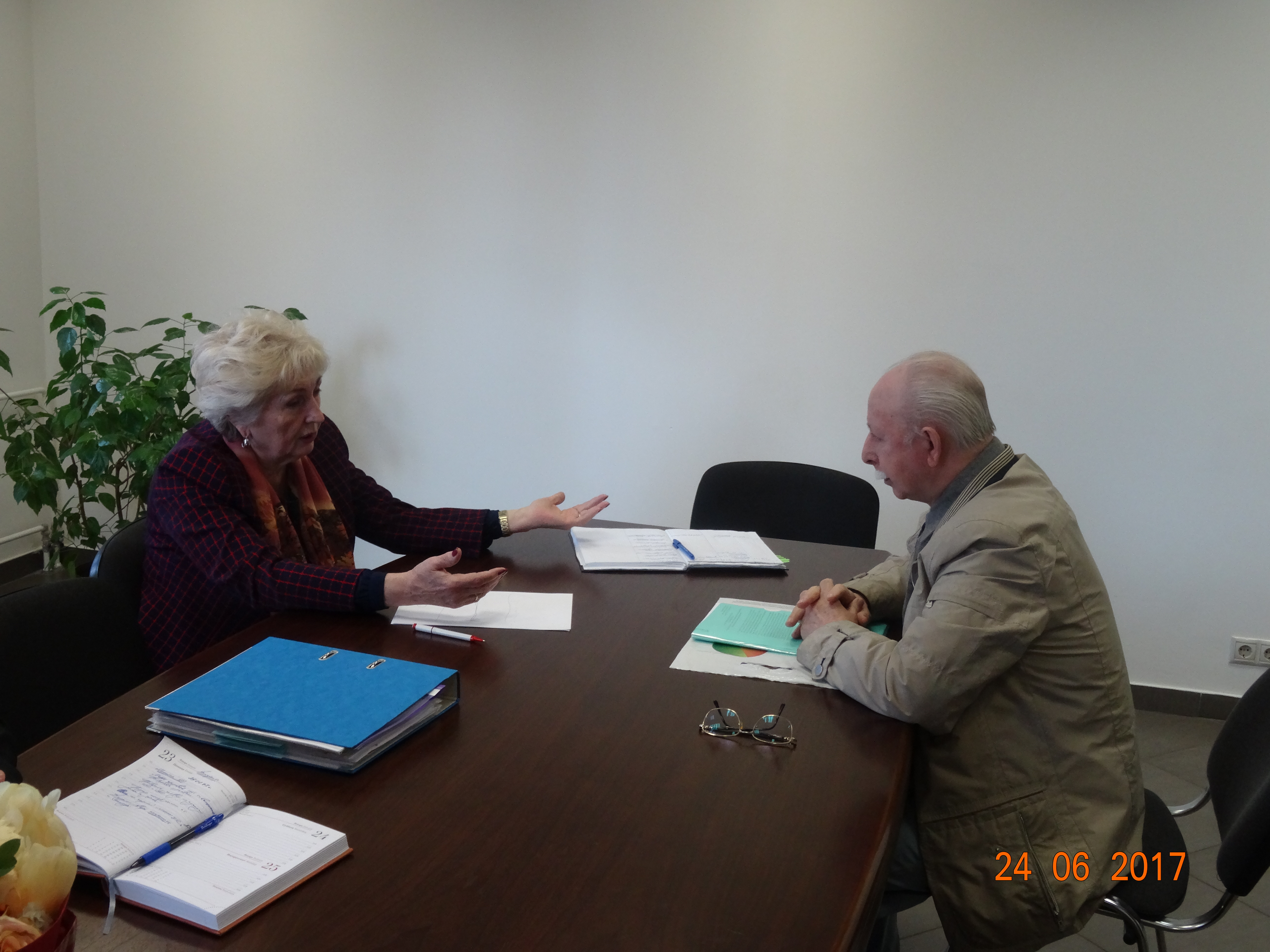 